ČESKÁ SKLÁŘSKÁ SPOLEČNOST, z.s.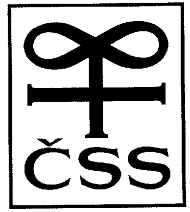     Sekretariát:   466 04 Jablonec nad Nisou, Arbesova 66ae-mail : secretary@czech-glass-society.cz                                                                                                        IČ 18382649 č. ú. : 900937309/0800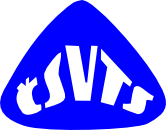 P O Z V Á N K Ana náhradní zasedání členské schůze České sklářské společnosti dne 16, října 2017  1. Zahájení členské schůze – předseda výboru ČSS Ing. Petr Beránek  2. Volba návrhové a volební komise – prof. Ing. Ladislav Koudelka, DrSc. 3. Schválení programu předloženého návrhovou komisí – L. Koudelka 4. Zpráva o činnosti ČSS za léta 2014-2016 a program na další období –  P. Beránek 5. Projednání a schválení zprávy o činnosti a programu na další období – L. Koudelka 6. Zpráva o hospodaření za rok 2016 – Ing. Jiří Matura 7. Zpráva revizní komise o hospodaření ČSS v roce 2016– Ing. Tomáš Stloukal 8. Projednání a schválení zprávy revizní komise – L. Koudelka 9. Projednání a schválení zprávy o hospodaření za rok 2016 – L. Koudelka10. Informace o hospodaření za 1.-3. čtvrtletí 2017 – J. Matura11. Vzetí informace o hospodaření v roce 2017 na vědomí –  L. Koudelka12. Tajná volba členů výboru a revizní komise ČSS – prof. Ing. Petr Mošner, Dr.13. Ukončení členské schůze – předseda výboru P. BeránekPo oficiálním programu bude předána „Sklářská cena za rok 2016“ a uskuteční se přednášky na aktuální témataNáhradní zasedání členské schůze se koná 16. října 2017. od 10.00 hod. v budově Českého svazu vědeckotechnických společností (sál č. 315) , Novotného lávka 5, Praha 1.    Ing. Jiří Matura                                                                                          Ing. Petr Beránek organizační tajemník                                                                                  předseda výboru ČSS